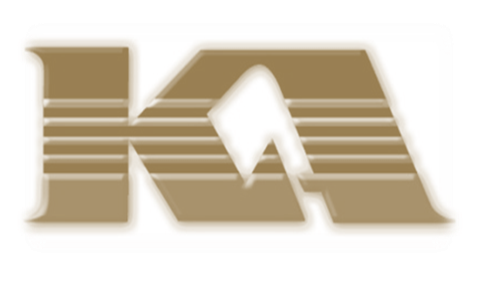 KISTLER AGENCY, LLC3400 Peachtree Road, Suite 1720, Atlanta, GA 30326 (P) 404.239.7020 | (C) 404.989.9622 | (F) 404.239.7029Email: tkistler@kistleragency.comLENDER-PLACED WINDFor full details on how you can join hundreds of financial institutions that now benefit from on-target insurance solutions, please contact KISLTER AGENCY, LLC MAJOR BENEFITSBacked by the world’s largest insurance marketUp to $3 billion in insuring capacityCovers losses caused by hurricane, hail, windstorm, wind gusts, tornadoes and cyclonesImmediate coverage – no waiting periodMinimal property and loan information required to place coverageCoverage can be backdated up to 30 days – giving you up to 90 days of critical interim coverage pending borrower responseAutomatic coverage (subject to eligibility criteria)Flexible borrower notification letter cycleBlanket coverage availableCoverage automatically renewsCOVERAGE INFORMATION1-4 Family Residential PropertiesReplacement Cost coverage on buildingNo co-insurance requirementDebris Removal and Loss Avoidance Measures coverageTemporary Housing Expense up to $1,000 per lossMobile home coverageUnit Owner loss assessment coverageUp to $1,000,000 in building coverage (higher limits available)Deductible: The greater of 2% of the coverage amount of $2,000Commercial PropertiesReplacement Cost coverage on buildingCoverage for commercial condominium unitsCoverage for hotels, motels, retail stores and other business establishmentsNo co-insurance requirementUp to $1,000,000 in building coverage (higher limits available)Deductibles:          The greater of 5% of the coverage amount or $5,000 if occupied          The greater of 5% of the coverage amount or $10,000 if vacant